						Phone: 		(470)-251-4450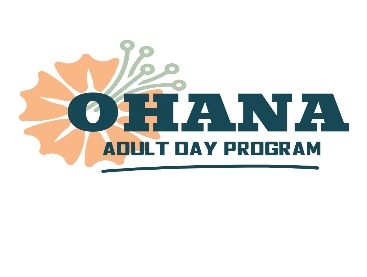 						Website:	Ohana-day.org						Email:		donica@ohana-day.org	INSTRUCTIONS:  Fill out all requested information in the shaded areas and boxes on this form and email to donica@ohana-day.org.  Once form is received, we will contact you to schedule your free 2-hour visit.ON-LINE REGISTRATION FORMPLEASE EMAIL COMPLETED FORM to donica@ohana-day.org.  Thank you!APPLICANT INFORMATIONAPPLICANT INFORMATIONAPPLICANT INFORMATIONAPPLICANT INFORMATIONAPPLICANT INFORMATIONAPPLICANT INFORMATIONAPPLICANT INFORMATIONAPPLICANT INFORMATIONAPPLICANT INFORMATIONAPPLICANT INFORMATIONFirst Name: First Name: First Name: First Name: Last Name: Last Name: Last Name: Last Name: Last Name: MI: Address: (Street, City, State, Zip)  Address: (Street, City, State, Zip)  Address: (Street, City, State, Zip)  Address: (Street, City, State, Zip)  Address: (Street, City, State, Zip)  Address: (Street, City, State, Zip)  Address: (Street, City, State, Zip)  Address: (Street, City, State, Zip)  Address: (Street, City, State, Zip)  Address: (Street, City, State, Zip)  Phone Number: Phone Number: Phone Number: Email Address: Email Address: Email Address: Email Address: Email Address: Email Address: Email Address: Age:Male FemaleMarital Status: MarriedDivorcedWidow Never MarriedMarital Status: MarriedDivorcedWidow Never MarriedMarital Status: MarriedDivorcedWidow Never MarriedMarital Status: MarriedDivorcedWidow Never MarriedMarital Status: MarriedDivorcedWidow Never MarriedMarital Status: MarriedDivorcedWidow Never MarriedMarital Status: MarriedDivorcedWidow Never MarriedMarital Status: MarriedDivorcedWidow Never MarriedWho does applicant live with? Who does applicant live with? Who does applicant live with? Who does applicant live with? Who does applicant live with? Who does applicant live with? Relationship: Relationship: Relationship: Relationship: APPLICANT HEALTH HISTORYAPPLICANT HEALTH HISTORYAPPLICANT HEALTH HISTORYAPPLICANT HEALTH HISTORYAPPLICANT HEALTH HISTORYAPPLICANT HEALTH HISTORYAPPLICANT HEALTH HISTORYAPPLICANT HEALTH HISTORYAPPLICANT HEALTH HISTORYAPPLICANT HEALTH HISTORYList any major health conditions:  List any major health conditions:  List any major health conditions:  List any major health conditions:  List any major health conditions:  List any major health conditions:  List any major health conditions:  List any major health conditions:  List any major health conditions:  List any major health conditions:  Primary Care Physician: Primary Care Physician: Primary Care Physician: Primary Care Physician: Primary Care Physician: Dietary Requirements: (please check)Regular Low-sodium Diabetic       Other, please specify: Dietary Requirements: (please check)Regular Low-sodium Diabetic       Other, please specify: Dietary Requirements: (please check)Regular Low-sodium Diabetic       Other, please specify: Dietary Requirements: (please check)Regular Low-sodium Diabetic       Other, please specify: Dietary Requirements: (please check)Regular Low-sodium Diabetic       Other, please specify: Is supervision or help required with medications?(please check)  NoYes  If yes, please explain: Is supervision or help required with medications?(please check)  NoYes  If yes, please explain: Is supervision or help required with medications?(please check)  NoYes  If yes, please explain: Is supervision or help required with medications?(please check)  NoYes  If yes, please explain: Is supervision or help required with medications?(please check)  NoYes  If yes, please explain: Dietary Requirements: (please check)Regular Low-sodium Diabetic       Other, please specify: Dietary Requirements: (please check)Regular Low-sodium Diabetic       Other, please specify: Dietary Requirements: (please check)Regular Low-sodium Diabetic       Other, please specify: Dietary Requirements: (please check)Regular Low-sodium Diabetic       Other, please specify: Dietary Requirements: (please check)Regular Low-sodium Diabetic       Other, please specify: What assistance, if any, is required in the following areas:  (please check applicable boxes and explain)Walking or Standing (Explain) Toileting (Explain) Bathing (Explain) Eating (Explain) What assistance, if any, is required in the following areas:  (please check applicable boxes and explain)Walking or Standing (Explain) Toileting (Explain) Bathing (Explain) Eating (Explain) What assistance, if any, is required in the following areas:  (please check applicable boxes and explain)Walking or Standing (Explain) Toileting (Explain) Bathing (Explain) Eating (Explain) What assistance, if any, is required in the following areas:  (please check applicable boxes and explain)Walking or Standing (Explain) Toileting (Explain) Bathing (Explain) Eating (Explain) What assistance, if any, is required in the following areas:  (please check applicable boxes and explain)Walking or Standing (Explain) Toileting (Explain) Bathing (Explain) Eating (Explain) What assistance, if any, is required in the following areas:  (please check applicable boxes and explain)Walking or Standing (Explain) Toileting (Explain) Bathing (Explain) Eating (Explain) What assistance, if any, is required in the following areas:  (please check applicable boxes and explain)Walking or Standing (Explain) Toileting (Explain) Bathing (Explain) Eating (Explain) What assistance, if any, is required in the following areas:  (please check applicable boxes and explain)Walking or Standing (Explain) Toileting (Explain) Bathing (Explain) Eating (Explain) What assistance, if any, is required in the following areas:  (please check applicable boxes and explain)Walking or Standing (Explain) Toileting (Explain) Bathing (Explain) Eating (Explain) What assistance, if any, is required in the following areas:  (please check applicable boxes and explain)Walking or Standing (Explain) Toileting (Explain) Bathing (Explain) Eating (Explain) Requested Start Date:  Requested Start Date:  Requested Start Date:  Requested Start Date:  Requested Start Date:  F/T (≥ 5hrs. daily)P/T (< 5hrs. daily)F/T (≥ 5hrs. daily)P/T (< 5hrs. daily)F/T (≥ 5hrs. daily)P/T (< 5hrs. daily)F/T (≥ 5hrs. daily)P/T (< 5hrs. daily)F/T (≥ 5hrs. daily)P/T (< 5hrs. daily)Days Requested: (Please check)    Mon  Tue   Wed   Thurs    Fri                 Days Requested: (Please check)    Mon  Tue   Wed   Thurs    Fri                 Days Requested: (Please check)    Mon  Tue   Wed   Thurs    Fri                 Days Requested: (Please check)    Mon  Tue   Wed   Thurs    Fri                 Days Requested: (Please check)    Mon  Tue   Wed   Thurs    Fri                 Days Requested: (Please check)    Mon  Tue   Wed   Thurs    Fri                 Days Requested: (Please check)    Mon  Tue   Wed   Thurs    Fri                 Days Requested: (Please check)    Mon  Tue   Wed   Thurs    Fri                 Days Requested: (Please check)    Mon  Tue   Wed   Thurs    Fri                 Days Requested: (Please check)    Mon  Tue   Wed   Thurs    Fri                 What additional special needs does the applicant have, if any?  (i.e., need for socialization, supervision, medical assistance, wound changing, bathing…)  What additional special needs does the applicant have, if any?  (i.e., need for socialization, supervision, medical assistance, wound changing, bathing…)  What additional special needs does the applicant have, if any?  (i.e., need for socialization, supervision, medical assistance, wound changing, bathing…)  What additional special needs does the applicant have, if any?  (i.e., need for socialization, supervision, medical assistance, wound changing, bathing…)  What additional special needs does the applicant have, if any?  (i.e., need for socialization, supervision, medical assistance, wound changing, bathing…)  What additional special needs does the applicant have, if any?  (i.e., need for socialization, supervision, medical assistance, wound changing, bathing…)  What additional special needs does the applicant have, if any?  (i.e., need for socialization, supervision, medical assistance, wound changing, bathing…)  What additional special needs does the applicant have, if any?  (i.e., need for socialization, supervision, medical assistance, wound changing, bathing…)  What additional special needs does the applicant have, if any?  (i.e., need for socialization, supervision, medical assistance, wound changing, bathing…)  What additional special needs does the applicant have, if any?  (i.e., need for socialization, supervision, medical assistance, wound changing, bathing…)  Person completing this form: Person completing this form: Person completing this form: Person completing this form: Person completing this form: Person completing this form: Person completing this form: Person completing this form: Contact Number: Contact Number: Relationship to Applicant: Relationship to Applicant: Relationship to Applicant: Relationship to Applicant: Relationship to Applicant: Relationship to Applicant: Relationship to Applicant: Email: Email: Email: 